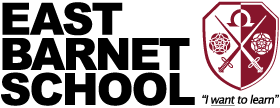 STAFF MEMBER NAMExxxxJOB TITLETEACHING ASSISTANTLEVEL1RESPONSIBLE TOHEAD OF ADDITIONAL EDUCATIONAL NEEDS/SENCOJOB DESCRIPTION AND TRAINING REQUIREMENTSMain Purpose of the Job:To support the classroom teacher with their responsibility for the development and education of all pupils.To assist in development of pupils’ learning, the provision of care and the management of pupils’ behaviour under the direction of teaching staff/senior colleagues.Support for the PupilsSupervise and support pupils’ ensuring their safety and access to learning, by encouraging their participation in learning tasks and activities.Establish good relationships with pupils, acting as a role model and being aware of and responding appropriately to individual needs.Promote the inclusion and acceptance of all pupils.Encourage pupils to interact with others and engage in activities led by the teacher.Encourage pupils to act independently as appropriate.Support for the TeacherAssist in preparation and display of pupils’ work.Be aware of pupil problems/progress/achievements and report to the teacher as agreed.Undertake pupil record keeping as requested.Support the teacher in managing pupil behaviour, reporting difficulties as appropriate.Gather/report information from/to parents/carers as directed.Support for the CurriculumSupport pupils to understand instructions.Support pupils in respect of local and national learning strategies, as directed by teachers.Support pupils in using basic ICT as directed.Prepare and maintain equipment/resources as directed by the teacher and assist pupils in their use.Support for the SchoolBe aware of and comply with policies and procedures relating to child protection, health, safety and security, confidentiality and data protection, reporting all concerns to an appropriate person.Be aware of and support difference to ensure all pupils have equal access to opportunities to learn and develop.Contribute to the overall ethos/work/aims of the schoolAppreciate and support the role of other professionals Attend relevant meetings as requiredParticipate in training and other learning activities and performance development as required.Assist with the supervision of pupils out of lesson times, including before and after school and at lunchtimes.Accompany teaching staff and pupils on educational visits, trips and out of school activities as required QualificationsGood numeracy/literacy skillsCompletion of Teacher Assistant Induction ProgrammeParticipate in development and training opportunitiesKnowledge/SkillsAppropriate knowledge of first aidUse basic technology – computer, video, photocopierAbility to relate well to children and adultsWork constructively as part of a team, understanding classroom roles and responsibilities and your own position within theseExperienceWorking with or caring for children of relevant ageSPECIAL AREAS (LEVELS 3 AND 4 ONLY)SIGNED AS AGREEDDATED